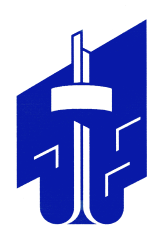 СОВЕТ депутатов металлургического района
второго созыварешениеот 29.11.2019 	                                                                                                   № 3/3О назначении публичных слушаний по проекту решения Совета депутатов Металлургического района «О бюджете Металлургического внутригородского района     Челябинского   городского  округа с внутригородским делением на очередной  2020  год и на плановый период 2021-2022 годовВ соответствии с Федеральным законом от 06 октября 2003 года № 131-ФЗ «Об общих принципах организации местного самоуправления», Уставом Металлургического района города Челябинска, решением  Совета депутатов Металлургического района от 09.10.2014 № 1/7 «Об утверждении  Положения  об  организации и  проведении публичных слушаний  в Металлургическом районе»,  решением   Совета   депутатов  Металлургического  района от 17.06.2019 №  44/7 «О  составлении и утверждении проекта бюджета Металлургического внутригородского   района Челябинского городского округа с внутригородским делением на очередной финансовый 2020 год и на плановый период 2021-2022 годов»                       Совет депутатов Металлургического района                                                     Р Е Ш А Е Т:Назначить проведение публичных слушаний по проекту решения Совета депутатов Металлургического района «О бюджете Металлургического внутригородского района Челябинского    городского   округа  с  внутригородским  делением на очередной  2020 год и  на плановый период 2021-2022  годов»  на 16.12.2019  года.Утвердить состав организационного комитета по проведению публичных слушаний по проекту решения Совета депутатов Металлургического района «О бюджете Металлургического    внутригородского      района     Челябинского    городского      округа с внутригородским делением на очередной 2020 год и на плановый период 2021-2022  годов» (приложение).Назначить на 04.12.2019  года проведение первого заседания организационного комитета по проведению публичных слушаний по проекту решения Совета депутатов Металлургического района «О бюджете Металлургического внутригородского района Челябинского     городского    округа   с    внутригородским делением на очередной 2020 год и на плановый период 2021-2022  годов».Поручить организационному  комитету    по     проведению   публичных слушаний  по проекту решения Совета депутатов Металлургического района «О бюджете Металлургического       внутригородского       района     Челябинского    городского  округа с внутригородским делением на очередной 2020 год и на плановый период 2021-2022 годов»      провести      организационные    мероприятия,    предусмотренные   Положением об организации и проведении публичных слушаний в Металлургическом районе, утвержденным решением Совета депутатов Металлургического района от 09.10.2014 № 1/7 «Об утверждении Положения об организации и проведении публичных слушаний в Металлургическом районе».Ответственность за исполнение настоящего решения возложить на председателя постоянной комиссии Совета депутатов Металлургического района по бюджету и налогам А.В. Крашакова и заместителя Главы Металлургического района В.Ю. Агаркову.Контроль исполнения настоящего решения возложить на Председателя Совета депутатов Металлургического района А.Е. Четвернина.Настоящее решение вступает в силу со дня его подписания и подлежит официальному опубликованию (обнародованию).Председатель Совета депутатовМеталлургического района                                                                                                   А.Е. ЧетвернинГлава Металлургического района                                                                                           С.Н. Кочетков 